Jed Copham Memorial MidSummer Classic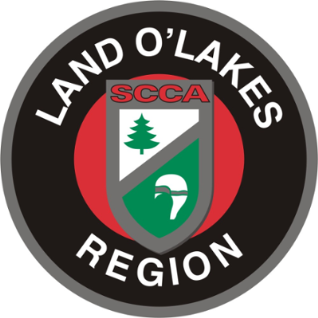 July 11-12, 2020Brainerd International RacewayExpress Tech and Annual Technical Inspection ProceduresNotice to Participants: In light of the current COVID-19 situation, every attempt will be made to minimize the risks of exposure to the virus. New processes and procedures are being developed and will be put into place for events going forward.Ultimately, it is your responsibility to assess the risk to you, both on-track and off, and to make the decision on whether or not to participate. If you are feeling unwell or are experiencing symptoms such as fever, cough, or shortness of breath please stay home. If you have been in contact with someone who has been experiencing these symptoms in the last two weeks, please stay home.Please take the health and safety of your fellow participants, volunteers and staff into consideration, practice social distancing, wear a mask, wash your hands and/or use hand sanitizer frequently.Express TechAnnual technical inspection must be completed once a year (12 months). For 2020 only, current annual technical inspection will be extended 3 months past their original expiration date. See SCCA Racing Memo 20-03.  For example, if your last annual inspection was on May 21, 2019, applying the 3 month extension, your annual is valid through August 21, 2020. If your annual inspection has not expired and there are no outstanding issues from previous events, you may be able to obtain your vehicle tech sticker and helmet sticker through the Express Tech process at the Tech Barn.Step 1: Before arriving at the track review your logbook to determine the date of the last annual inspection and the date your safety belts expire, that date is noted in your logbook on the page of your last annual inspection. Step 2: If this is your first SCCA event of 2020, your safety gear must be inspected.  Check your: helmet (SA2010 or SA2015), head and neck restraint, suit with SCCA patch, gloves, underwear, shoes and socks, per GCR 9.3.19. Bring your logbook and gear to Tech.  If this is not your first 2020 SCCA event, and you have a 2020 SCCA RACE helmet sticker you do not need to bring your safety gear to Express Tech.Step 3: When you have completed registration, check in with Express Tech personnel at the Tech Barn. The Tech Inspector will ask for the annual inspection expiration date and safety belt expiration date.Step 4: The Tech Inspector will check your logbook and safety gear if required. Step 5: The Tech Inspector will issue a vehicle tech sticker, a logbook sticker which you will affix on the lower part of the event page in the logbook, and 2020 SCCA RACE helmet sticker.Annual Technical Inspection Annual technical inspection must be completed once a year (12 months). For 2020 only, current annual technical inspection will be extended 3 months past their original expiration date. See SCCA Racing Memo 20-03. Your car will need to be presented to the Chief of Tech, Dale Hammons, at the Tech Barn (white shed located across from the paddock, next to the Hospitality tent) if:the last annual inspection has been more than 15 months (prior to February 22, 2019) or vehicle does not have a logbook, or there are outstanding or unresolved issues documented in the logbook from a previous event orbelts expired prior to or on December 31, 2019.and this is your first event in 2020, bring your helmet and safety equipmentDue to the possible risk to crew, driver and SCCA staff, please park outside the south facing garage door. Practice social distancing. Wear a mask. Do not enter by the side door. Wait for instructions from the Chief of Tech. Have your Logbook filled out for the event, signed and dated.Contact Information:If you have any questions regarding the annual inspection process, please contact:Dale Hammons (612) 247-4268   hammonsdale@gmail.com
Julie Hammons (612) 718-5757 hammonsjulie@gmail.comReference Information Regarding BeltsGCR April 2020   9.3.19.CAll driver restraint systems shall meet one of the following: SFI specification 16.1, 16.5, or FIA specification 8853/98, 8853-2016 or 8854/98. 1. Restraint systems meeting SFI 16.1 or 16.5 shall bear a dated SFI Spec label. The certification indicated by this label shall expire on December 31st of the 5th year after the date of manufacture as indicated by the label. If for example the manufacture date is 2014 the fifth year after the date of manufacture is 2019. SFI labels, with expiration dates, expire on December 31st of the labeled expiration date. 2. Restraint systems homologated to FIA specification 8853/98 and 8854/98 will have a label containing the type of harness designation (‘C-###.T/98 or D-###.T/98) and date of expiration which is the last day of the year marked. All straps in this FIA restraint system will have these labels. 3. If a restraint system has more than one type of certification label, the label with the latest expiration may be used. The use of a head and neck restraint system that has been certified in accordance with SFI 38.1 or FIA 8858-2002 or 8858- 2010 is required; an SFI 38.1 or FIA 8858-2002 or 8858-2010 label must be properly affixed to the device.